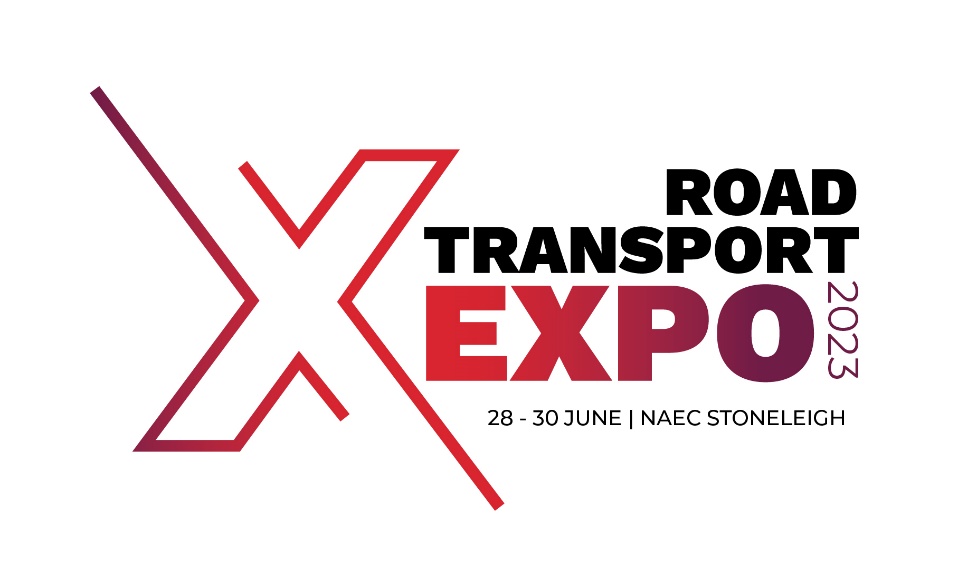 Risk AssessmentPlease complete and return by 29 May 2023 to: Lynn Hanstock, info@essentialevents.co.uk , T: 01926 470100Exhibitor:Exhibitor:Stand Number(s)Stand Number(s)Assessor’s Name:Assessor’s Name:Contact Number:Contact Number:Email Address:Email Address:Date Completed:Date Completed:Assessor’s Signature:Assessor’s Signature:TaskPerceived hazardWho is at risk?Risk levelPrecautions takenResidual riski.e. Erection of  
stand  fittings, 
manual handling
during build up 
and carpet fittingi.e Slips/trips/falls, crushing,
sprains, back strain, cuts 
and abrasionsi.e Exhibitors, 
contractors,  RTX 
and venue  staffi.e Highi.e Stand construction being carried 
out by stand contractor under 
generic RAi.e Medium